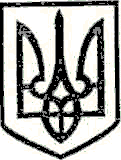 МАРКІВСЬКА РАЙОННА ДЕРЖАВНА АДМІНІСТРАЦІЯЛУГАНСЬКОЇ ОБЛАСТІР О З П О Р Я Д Ж Е Н Н Яголови районної державної адміністрації«27» листопада 2018 р.                 смт Марківка                                              № 349Про надання дозволу гр. Б…. на підпис та оформлення документів у сфері земельних відносин від імені малолітньої дитиниКеруючись ч. 2 ст. 19 Конституції України, п. 6 ст. 13, п. 9 ст. 16, п. 1 ст. 22, ст. 38 Закону України «Про місцеві державні адміністрації», ст. 18 Закону України «Про охорону дитинства», ст. ст. 177, 178 Сімейного кодексу України, п. 4 положення про комісію з питань захисту прав дитини, затвердженого постановою Кабінету Міністрів України від 24.09.2008 № 866 «Питання діяльності органів опіки та піклування, пов’язаної із захистом прав дитини», згідно зі свідоцтвом про право на спадщину за законом,зобов’язую:1. Надати дозвіл гр. Б…, на підпис та оформлення документів у сфері земельних відносин від імені малолітньої дитини Б…, відносно земельної ділянки, що розташована в межах Бондарівської сільської ради Марківського району Луганської області, ділянка № 379, площею 5,7046 гектарів в межах згідно з планом, переданої для ведення товарного сільськогосподарського виробництва, кадастровий номер 4422581100:08:003:0024, згідно зі свідоцтвом про право на спадщину за заповітом від 05.10.2018 року серія ННР 520258.2. Контроль за виконанням цього розпорядження покласти на службу у справах дітей райдержадміністрації.Голова                                                                                  І. ДЗЮБА